T.C.Didim KaymakamlığıYazı İşleri MüdürlüğüSayı  :201								Konu :Basın Bülteni			BASIN BÜLTENİ	İlçemiz Asayiş Büro Amirliğince İlçemizde hırsızlık olaylarının önlenmesi ve takibine  yönelik çalışmalar kapsamında; İlçemizde bir ikamette meydana gelen televizyon hırsızlığının şüphelilerinin kaçmaya çalıştıkları araç ile uygulama noktasında yakalanmış, araç içerisinde yapılan aramada 4 adet LCD TV ele geçirilmiş,televizyonların seri numaraları üzerinden yapılan çalışmalarda ikamet sahiplerine ulaşılarak televizyonlar sahiplerine teslim edilmiştir.	Ayrıca yine başka bir ikametten çalınan çeşitli marka alkollü içecekler yapılan çalışmalar neticesi şüpheliler tarafından bırakıldıkları otel odasında bulunarak müştekiye teslimi yapılmıştır.	Hırsızlık olayını gerçekleştirdikleri tespit edilen H.K., F.B., Ü.B., ve E.K. isimli şahıslar yakalanarak yapılan tahkikatın ardından adliyeye sevk edilmiş olup, F.B. ve E.K. isimli şahıslar tutuklanarak cezaevine teslim edilmiştir.	Kamuoyuna duyurulur.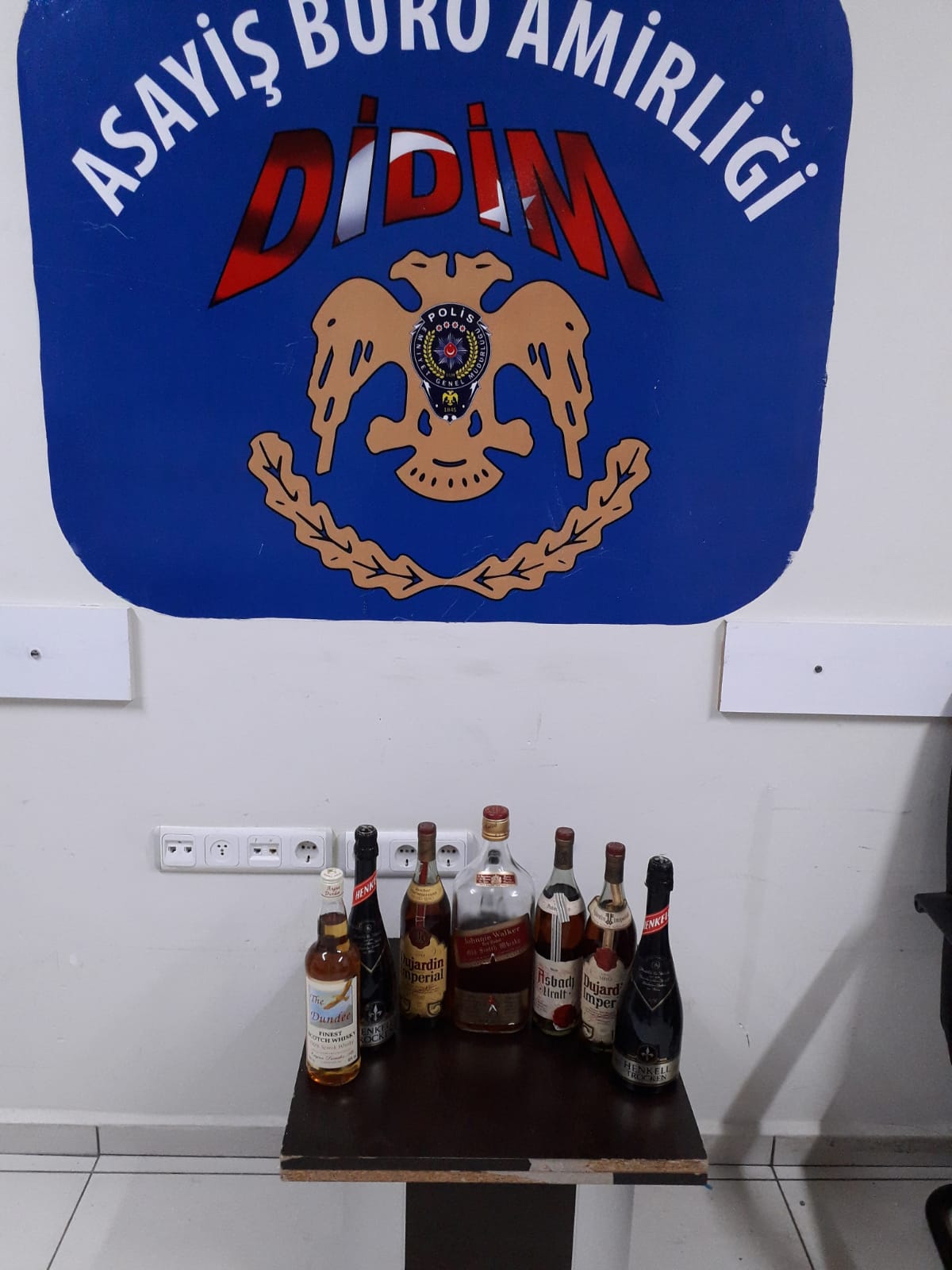 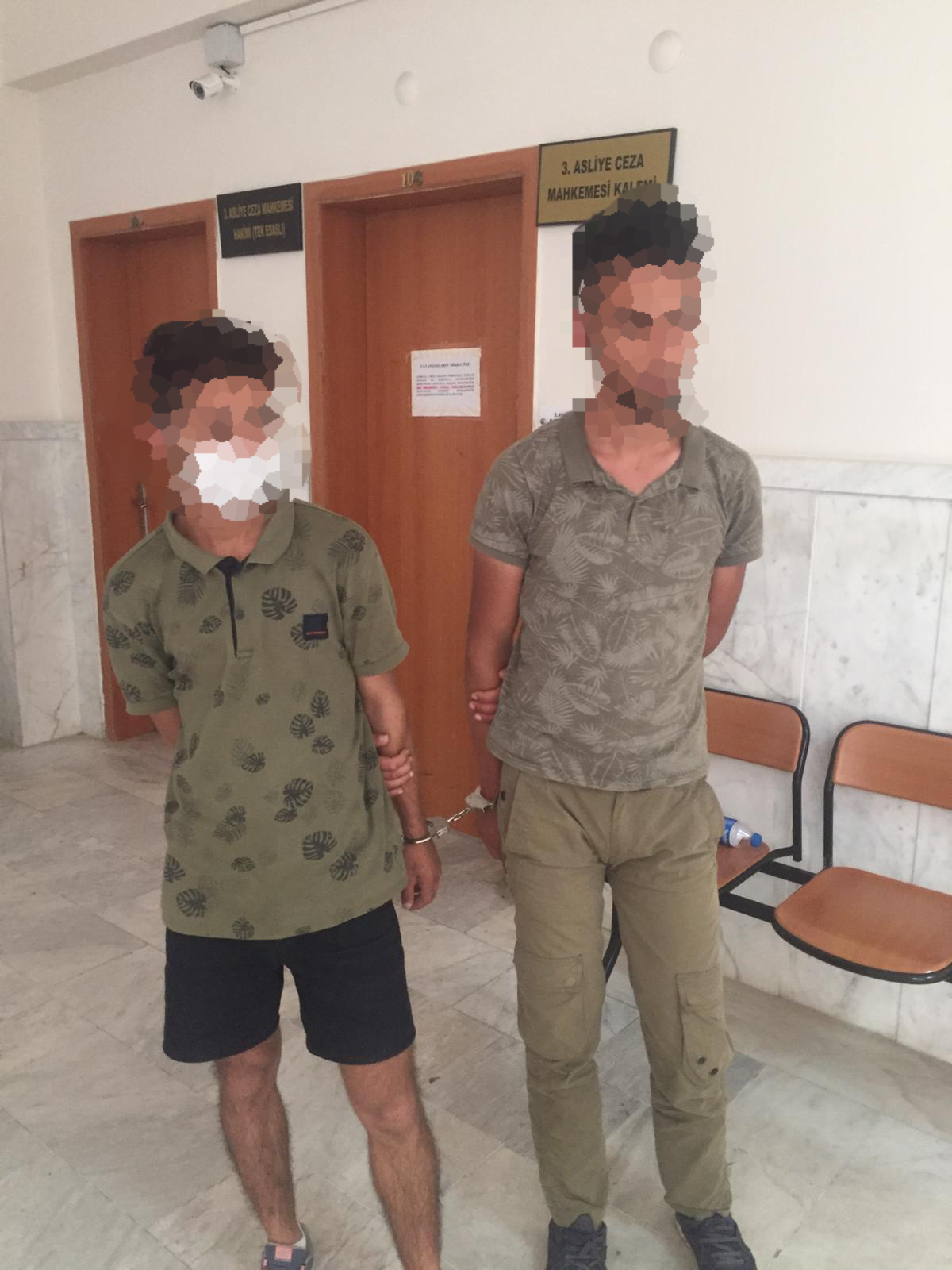 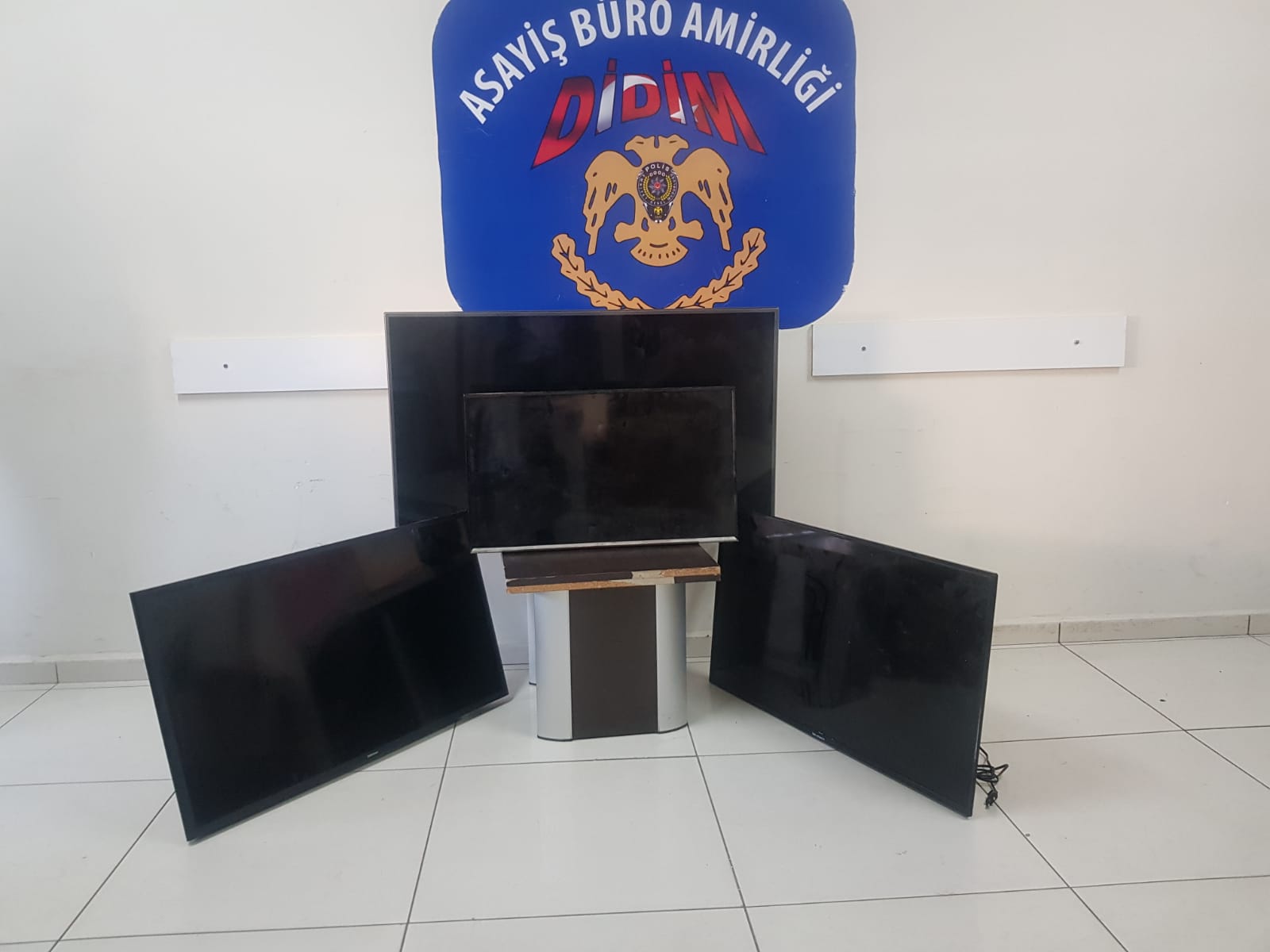 